Publicado en Madrid el 27/02/2017 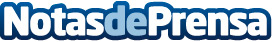 Entrega del sello Bequal Plus a Fraternidad-MuprespaEl certificado Bequal reconoce el compromiso de Fraternidad-Muprespa con los valores de la Responsabilidad Social Empresarial y Discapacidad (RSC-D)Datos de contacto:Gabinete de Prensa.Fraternidad-Muprespa913608700Nota de prensa publicada en: https://www.notasdeprensa.es/entrega-del-sello-bequal-plus-a-fraternidad Categorias: Nacional Solidaridad y cooperación Recursos humanos http://www.notasdeprensa.es